LESSON DEVELOPMENT THREE NETS OF PYRAMIDS Reference book – New Method Mathematics Book 5. STAGE/TIMETEACHER’S ACTIVITIESLEARNER'S ACTIVITIES – MIND/HANDS ONLEARNING POINTSStep 1Introduction (5 minutes)INTRODUCTORY ACTIVITIES – Gives 2 sample of different pyramids. Asks pupils to compare and describe the different between the 2 pyramids. MIND ON ACTIVITIES –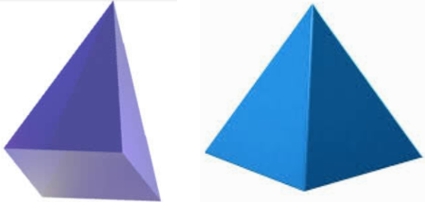 The first pyramid has triangular faces with square base while the second has triangular faces with triangular base.Linking the Previous knowledge to the new lesson Step 2 Development (5 minutes) Grouping1. Groups the learners into four groups – A, B, C, and D. 2. Guide the learners to choose a leader and secretary for your group. 3. Gives each group learning materials – chart showing different nets of pyramids. Nets sample of pyramids. 1. Belong to a group. 2. Choose their leader and secretary. 3. Received learning materials for their group. Learner’s group, leader and secretary confirmed.Step 3Development (5 minutes)GENERAL ACTIVITIES – Pupil’s Activities Guides pupils to properly open the joints of these pyramids.HANDS ON ACTIVITIES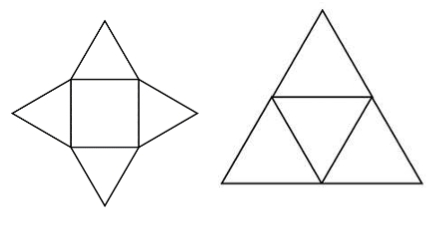 Nets of triangular and square pyramids Step 4Development(10 minutes)GROUPS ACTIVITIES – INSTRUCTIONS 1. Make nets of triangular and square pyramids. 2. Cut the nets. 3. Fold the nets into triangular and square pyramids. GROUPS WORK Making of triangular and square pyramids Step 10Development(10 minutes)Asks each group to present their results/solutions so that you can compare responses with those in other groups.PresentationGroup Presentation Step 6Conclusion(5 minutes)To conclude the lesson, the teacher revises the entire lesson and ask the key questions.     SUMMARY – A net is a two-dimensional figure that can be folded into a three-dimensional object. KEY QUESTIONS (ASSIGNMENT) –  Use the nets of these shapes you have made to answer questions 1 to 7. 1.    A triangular-based pyramid has  _____  triangular faces. 2.  A triangular-based pyramid has  _____  vertices. 3.  A triangular-based pyramid has  _____  edges. 4.  A square-based pyramid has  _____  square faces. 5.  A square-based pyramid has  _____  vertices. 7.  A square-based pyramid has  _____  edges.The learners listen, ask and answer questions.Lesson Evaluation and Conclusion 